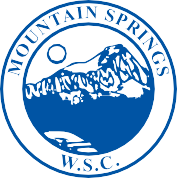 MOUNTAIN SPRINGS 
WATER SUPPLY CORPORATIONNOTICE OF MEETINGNotice is hereby given that the Board of Directors of the Mountain Springs Water Supply Corporation will have their regular Monthly Meeting at Mountain Springs Water Supply Office, 7131 E. FM 922, Valley View, Texas.  The meeting will be held Wednesday January 8, 2020, at 7:00 p.m.Call Meeting to OrderPublic Forum – 3 Minutes EachApprove December Meeting MinutesApprove December ExpendituresManager’s Report Well Operator’s Report Old Business
a.	Non-Standard Service Contract ~ Mt. Springs RV Park
b.	2019 Auditor Selection
c.	Northshore Lane Water Tap Request ~ CoffeyNew Business
a.	Leak Adjustment ~ Gibson #532
b.	Annual Meeting ~ April 2nd 
c.	Board of Director Position ~ Election Procedures
d.	Annual Employee Review & CompensationExecutive Session Adjourn MeetingP.O. Box 219 • 7131 E. FM 922 Valley View, Texas 76272Phone 940-637-2219 • Fax 940-637-2531mountainspringswatersupply.com